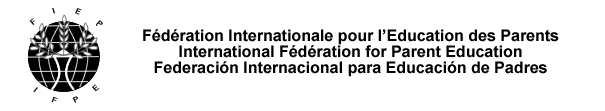 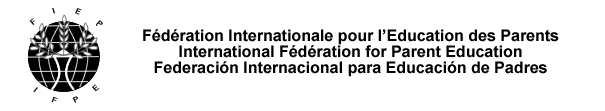 Bulletin d’adhésion.     Année ….   INDIVIDUELS		Membre adhérent : 30 €Membre étudiant : 15€Membre bienfaiteur : 40 € et plusASSOCIATIONSMembre actif : 100 €Membre bienfaiteur : 150 € et plusLa cotisation peut être versée au moyen d’un chèque bancaire ou postal établi à l’ordre de F.I.E.P.Ou par virement bancaire à  la Banque Postale-centre de Paris					75 900 Paris cedex 15 FranceIBAN : FR29 3004 1000 0105 0529 3M02 054       BIC : PSSTFRPPPAR(Merci dans ce cas de joindre la photocopie de l’ordre de virement à votre bulletin d’adhésion)Pays : ……………………………………………………………………………INDIVIDUEL :Nom : …………………………………………Prénom :……………………….Adresse :……………………………………………………………………………………………………………………………………………………………….……………………………………………………………………………………Tel : ………………………………….Fax : …………………………………….e-mail : …………………………………………………………………………...Profession : ………………………………………………………………………ASSOCIATION :Nom de l’association : …………………………………………………………………………………..Sigle : ………………………………Adresse : ………………………………………………………………………..…………………………………………………………………………………………………………………………………………………………………………Tel :…………………………………Fax :………………………………………e-mail : …………………………………………………………………………..Nom du président ou du directeur :……………………………………………Mode de paiement : Chèque d’un montant de ……………………………………			  Virement bancaire d’un montant de ………………………...Date : ……………                         Signature : …………………………………...